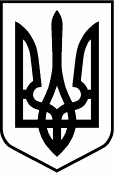 Ч Е Р Н І В Е Ц Ь К А     О Б Л А С Н А     Р А Д АКЗ «ІНСТИТУТ ПІСЛЯДИПЛОМНОЇ ПЕДАГОГІЧНОЇ ОСВІТИЧЕРНІВЕЦЬКОЇ  ОБЛАСТІ». Чернiвцi, вул. I. Франка, 20 ; тел./факс: (0372) 52-73-36, Е-mail: cv_ipo@ukr.netПро методичні рекомендації щодо розвитку STEM-освіти у закладах загальної середньої та позашкільної освіти у 2022/2023 н.р.Інформуємо про розробку Державною науковою установою «Інститут модернізації змісту освіти» методичних рекомендацій щодо розвитку STEM-освіти в закладах загальної середньої та позашкільної освіти у 2022/2023 н.р. (додаток до листа ІМЗО від 15.08.2022 № 22.1/10-1080).Метою розвитку STEM-освіти є комплексне поширення інноваційних методик викладання та об’єднання зусиль учасників освітнього процесу і соціальних партнерів у формуванні необхідних компетентностей здобувачів освіти, які дають можливість запропонувати розв’язання проблем суспільства, поєднавши природничі науки, технології, інженерію та математику. Методологічною основою формування змісту STEM-освіти є трансдисциплінарний (інтегрований) підхід, що є одним із провідних у НУШ. Просимо ознайомити педагогічних працівників закладів освіти області з вказаними рекомендаціями.В.о. директора								Наталія КуришВиконавець:Валентина Юзькова (095)246-47-09